      LOYOLA COLLEGE (AUTONOMOUS), CHENNAI – 600 034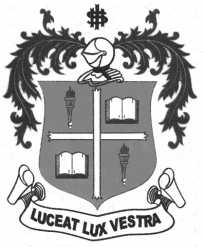     M.A. DEGREE EXAMINATION - SOCIAL WORKTHIRD SEMESTER – NOVEMBER 2012SW 3954 - RURAL COMMUNITY DEVELOPMENT (1)               Date : 03/11/2012 	Dept. No. 	  Max. : 100 Marks    Time : 9:00 - 12:00                                              SECTION – AAnswer all questions. Answer to each question should not exceed 50 words:	       	      10 x 2 = 20 What do mean by Rural Development?Define Poverty.What are the types of Migration?Mention any four functions of BDO.Expand WTO, IMF, and UNDP & RTI.Write any four unique problems faced by youth in Rural areas.Name the central minister for the Rural Development.Write any four Programmes of Marthandam.List out any four voluntary organizations working for the Rural Community Development at the State level.What is Democratic Decentralization? SECTION – BAnswer any Four questions. Answer to each question should not exceed 300 words:	     4 x 10 = 40 Critically analyse the functioning of Self Help Group in Rural TamilNadu.Discuss the problems of unemployment in Rural Areas and suggest measures to address the same.List out the important features of Rural India from your Field Work Exposure.Write a short note on Gandhiji’s Wardha project.Describe the functions and the financial aspects of municipal government in India. SECTION – CAnswer any Two questions. Each answer should not exceed 600 words:                             2 x 20 = 40Discuss the major problems of Rural communities in India and highlight the initiatives taken by the government to address them.“Globalisation is unifying and connecting countries and regions like never before”-CommentFrom your field work exposure bring out the problems faced by Panchayat Raj Institution in Rural India.*****